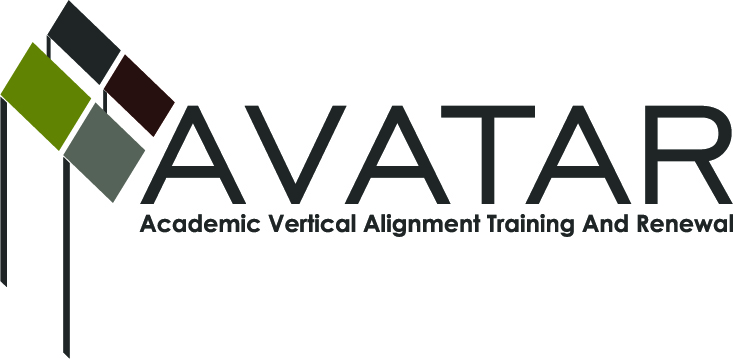 AVATAR Partnership Region: ESC 16Meeting/Session Documentation FormForm should be completed after each meeting and given to the Regional AVATAR Coordinator/FacilitatorAgenda Format Key:  P = Presentation, F = Feedback, D = Decision-Making, W = Work Group, O = Other, with explanationAVATAR Meeting Minutes Meeting Participant ListMeeting:Meeting:AVATAR Coordinator (Robin Adkins) & District Administrator (Tammy Nash)AVATAR Coordinator (Robin Adkins) & District Administrator (Tammy Nash)AVATAR Coordinator (Robin Adkins) & District Administrator (Tammy Nash)AVATAR Coordinator (Robin Adkins) & District Administrator (Tammy Nash)AVATAR Coordinator (Robin Adkins) & District Administrator (Tammy Nash)AVATAR Coordinator (Robin Adkins) & District Administrator (Tammy Nash)AVATAR Coordinator (Robin Adkins) & District Administrator (Tammy Nash)AVATAR Coordinator (Robin Adkins) & District Administrator (Tammy Nash)Meeting Purpose:Meeting Purpose:Progress Report: `13-14 Activities to-date & PlanningProgress Report: `13-14 Activities to-date & PlanningProgress Report: `13-14 Activities to-date & PlanningProgress Report: `13-14 Activities to-date & PlanningProgress Report: `13-14 Activities to-date & PlanningProgress Report: `13-14 Activities to-date & PlanningProgress Report: `13-14 Activities to-date & PlanningProgress Report: `13-14 Activities to-date & PlanningDate:Date:1-8-14Start Time:2:15 pm2:15 pm2:15 pmEnd Time:End Time:3:15 pmMeeting Coordinator/ Facilitator:Meeting Coordinator/ Facilitator:Robin AdkinsLocation:Location:Location:Location:Amarillo High SchoolAmarillo High SchoolAmarillo High SchoolMeeting Recorder:Meeting Recorder:RAMeeting Timekeeper:Meeting Timekeeper:Meeting Timekeeper:Meeting Timekeeper:RARARATimeTopicTopicTopicTopicFormatDiscussion LeaderDiscussion LeaderDesired OutcomeDesired Outcome2:15 pm1.  Discuss activities to-date.1.  Discuss activities to-date.1.  Discuss activities to-date.1.  Discuss activities to-date.FRA/TNRA/TNGain understanding of work done to-date.Gain understanding of work done to-date.2:45 pm2.  Discuss next steps.2.  Discuss next steps.2.  Discuss next steps.2.  Discuss next steps.FRA/TNRA/TNPlanning for project.Planning for project.3:15 pm3.  Adjourn.3.  Adjourn.3.  Adjourn.3.  Adjourn.Numbered items below correspond to agenda items above.1.  No push-back from kids.  Teachers must remind themselves to not answer kids but to refer them to their journals.What formats are being used for the journals?  7 classes using loose-leaf journal.  Pre-Cal: Began in August and used with College Alg.  Will refer to journals in Spring as work on Trig.Tammy has done a staff development for a 5th-grade campus in the district: format that students can use and take on to 6th grade.  Carry through to 8th grade and on into HS.2.  Will contact students next fall of college term and ask if journal is helpful.  Close to 150 kids we’ll be able to contact.Will survey kids RE what helped and didn’t help after a round of TSI testing.Want to improve how teachers teach writing of concepts.NameTitleOrganization/InstitutionTammy NashAVATAR District Administrator -- Assistant Principal of InstructionAmarillo High SchoolRobin AdkinsAVATAR Coordinator – P-16 SpecialistRegion 16 ESC